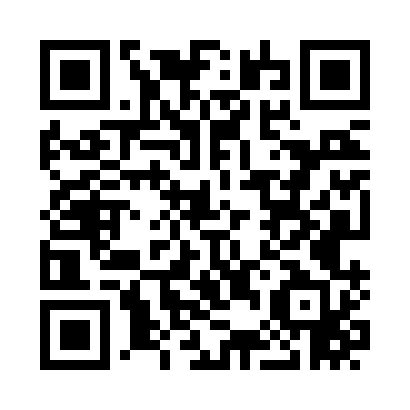 Prayer times for Wells Bridge, New York, USAMon 1 Jul 2024 - Wed 31 Jul 2024High Latitude Method: Angle Based RulePrayer Calculation Method: Islamic Society of North AmericaAsar Calculation Method: ShafiPrayer times provided by https://www.salahtimes.comDateDayFajrSunriseDhuhrAsrMaghribIsha1Mon3:445:281:055:088:4210:262Tue3:455:291:055:088:4110:253Wed3:465:291:055:098:4110:254Thu3:465:301:065:098:4110:245Fri3:475:311:065:098:4110:246Sat3:485:311:065:098:4010:237Sun3:495:321:065:098:4010:228Mon3:505:331:065:098:4010:229Tue3:515:331:065:098:3910:2110Wed3:525:341:065:098:3910:2011Thu3:535:351:075:098:3810:1912Fri3:555:361:075:098:3810:1813Sat3:565:361:075:098:3710:1714Sun3:575:371:075:098:3610:1615Mon3:585:381:075:098:3610:1516Tue3:595:391:075:088:3510:1417Wed4:015:401:075:088:3410:1318Thu4:025:411:075:088:3410:1219Fri4:035:421:075:088:3310:1120Sat4:055:421:075:088:3210:0921Sun4:065:431:075:088:3110:0822Mon4:075:441:075:078:3010:0723Tue4:095:451:085:078:2910:0624Wed4:105:461:085:078:2810:0425Thu4:125:471:085:078:2710:0326Fri4:135:481:085:068:2610:0127Sat4:145:491:085:068:2510:0028Sun4:165:501:075:068:249:5829Mon4:175:511:075:058:239:5730Tue4:195:521:075:058:229:5531Wed4:205:531:075:058:219:54